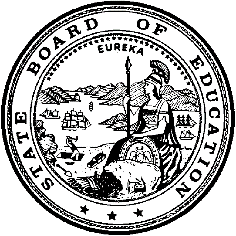 California Department of EducationExecutive OfficeSBE-006 (REV. 1/2018)Specific WaiverCalifornia State Board of Education 
March 2018 Agenda
Item #W-14SubjectRequest by four local educational agencies, under the authority of California Education Code Section 56101 and California Code of Regulations, Title 5, Section 3100, to waive California Education Code Section 56362(c). Approval of this waiver will allow the resource specialists to exceed the maximum caseload of 28 students by no more than four students (32 maximum).Waiver NumberGerber Union Elementary School District 34-12-2017Moreland Unified School District 26-11-2017Rescue Union Elementary School District 4-1-2018Sierra Sands Unified School District 1-1-2018Type of ActionAction, ConsentSummary of the Issue(s)Four local educational agencies (LEAs) request to increase the caseload of one resource specialist from the maximum allowed caseload of 28 students to 32 students.Authority for WaiverCalifornia Education Code (EC) Section 56101RecommendationApproval: NoApproval with conditions: YesDenial: NoThe California Department of Education (CDE) recommends approval with the following condition: The District must provide each resource specialist instructional aide time of at least five hours daily whenever the resource specialists’ caseloads exceed the statutory maximum caseload of 28 students by no more than four students (32 maximum), during the waiver's effective period, per California Code of Regulations Title 5 (5 CCR), Section 3100(d)(2).Summary of Key IssuesA resource specialist is a credentialed teacher providing instruction and services to children with individualized education programs (IEP) that are assigned to general education teachers for the majority of the school day. Resource specialists coordinate special education services with general education programs as well as provide direct instruction and consultation for students with IEPs.The CDE, Special Education Division (SED), completes a thorough review of the resource specialist program (RSP) caseload waiver submissions to develop waiver recommendations and conditions including, but not limited to the following:Confirming the demographic information on the waiver submission is accurate.Contacting the resource teacher to confirm the teacher agreed to the waiver, and the teacher information provided on the waiver submission is accurate.Contacting the union representative to confirm the LEA contacted the representative about the waiver.Reviewing the number of RSP caseload waivers submitted by the LEA over the last two school years to ensure the number of requests are reasonable based on the size of the LEA.Reviewing the SED compliance complaint database for any RSP caseload complaints filed against the LEA. If a complaint has been filed, the SED follows up on any determinations of noncompliance and corresponding corrective actions.Talking, as necessary, to the LEA administrator to gather additional information.Any relevant information obtained from this review is included in the description below.Gerber Union Elementary School District (GUESD) The GUESD requests to increase the caseload of Irish Weiss, resource specialist teacher at Gerber Elementary School. The CDE recommends approval with conditions. There have been no prior documented complaints registered with the CDE related to this school district exceeding the maximum resource specialist program caseload of 28 students. This is the only RSP caseload waiver the GUESD submitted within the last two school years. The teacher agreed to the waiver, and will receive the required amount of instructional aide time.Demographic Information: The GUESD has a student population of 426 and is located in a rural area in Tehama County.Moreland Unified School District (MUSD) The MUSD requests to increase the caseload of Trish Caron, a resource specialist teacher at Anderson Village Elementary School. The CDE recommends approval with conditions. There have been no prior documented complaints registered with the CDE related to this school district exceeding the maximum resource specialist program caseload of 28 students. This is the only RSP caseload waiver MUSD submitted within the last two school years. The teacher agreed to the waiver, and will receive the required amount of instructional aide time.Demographic Information: The MUSD has a student population of 4,780 and is located in a suburban area in Santa Clara County.Rescue Union Elementary School District (RUESD)The RUESD requests to increase the caseload of Amanda Coyne, resource specialist teacher at Green Valley Elementary School. The CDE recommends approval with conditions. There have been no prior documented complaints registered with the CDE related to this school district exceeding the maximum resource specialist program caseload of 28 students. This is the only RSP caseload waiver RUESD submitted within the last two school years. The teacher agreed to the waiver, and will receive the required amount of instructional aide time.Demographic Information: The RUESD has a student population of 3,720 and is located in a rural area in El Dorado County.Sierra Sands Unified School District (SSUSD) The SSUSD requests to increase the caseload of Judy Williamson, resource specialist teacher at Pierce Elementary school. The CDE recommends approval with conditions. There have been no prior documented complaints registered with the CDE related to this school district exceeding the maximum resource specialist program caseload of 28 students. This is the only RSP caseload waiver SSUSD submitted within the last two school years. The teacher agreed to the waiver, and will receive the required amount of instructional aide time.Demographic Information: The SSUSD has a student population of 5,020 and is located in a rural area in Kern County.Summary of Previous State Board of Education Discussion and ActionEC Section 56101 allows the State Board of Education (SBE) to waive any provision of EC or regulation if the waiver is necessary or beneficial when implementing a student’s IEP. Title 5 CCR 3100 specifically allows the SBE to approve waivers for resource specialists providing special education services to allow them to exceed the maximum caseload of 28 students by no more than four students. However, there are specific requirements in these regulations which must be met for approval, and if these requirements are not met, the waiver must be denied:The requesting agency demonstrates to the satisfaction of the SBE: (a) that the excess resource specialist caseload results from extraordinary fiscal and/or programmatic conditions; and (b) that the extraordinary conditions have been resolved or will be resolved by the time the waiver expires.The waiver stipulates that an affected resource specialist will have the assistance of an instructional aide at least five hours daily whenever that resource specialist's caseload exceeds the statutory maximum during the effective period of the waiver.The waiver confirms that the students served by an affected resource specialist will receive all of the services called for in the student’s IEPs.The waiver was agreed to by any affected resource specialist, and the bargaining unit, if any, to which the resource specialist belongs, participated in the waiver's development.(5)	The waiver demonstrates to the satisfaction of the SBE that the excess caseload can be reasonably managed by an affected resource specialist in particular relation to: (a) the resource specialist's student contact time and other assigned duties; and (b) the programmatic conditions faced by the resource specialist, including, but not limited to, student age level, age span, and behavioral characteristics; number of curriculum levels taught at any one time or any given session; and intensity of student instructional needs. The SBE receives several waivers of this type each year, and approximately 90 percent are approved. Due to the nature of this type of waiver, RSP waivers are almost always retroactive.Fiscal Analysis (as appropriate)There is no statewide fiscal impact of waiver(s) approval.Attachment(s)Attachment 1:  Summary Table (2 pages)Attachment 2:  Gerber Union Elementary School District Waiver 34-12-2017 (4 pages) (Original waiver request is signed and on file in the Waiver Office.)Attachment 3:  Moreland Unified School District Waiver 26-11-2017 (4 pages) (Original waiver request is signed and on file in the Waiver Office.)Attachment 4:  Rescue Union Elementary School District Waiver 4-1-2018 (2 pages) (Original waiver request is signed and on file in the Waiver Office.)Attachment 5:  Sierra Sands Unified School District Waiver 1-1-2018 (2 pages) (Original waiver request is signed and on file in the Waiver Office.)Attachment 1: Summary TableCalifornia Education Code (EC) Section 56101Created by California Department of Education 
January 2018Attachment 2: Waiver 34-12-2017 Gerber Union Elementary School DistrictCalifornia Department of EducationWAIVER SUBMISSION – SpecificCD Code: 5271548Waiver Number: 34-12-2017Active Year: 2017Date In: 12/20/2017 12:24:03 PMLocal Education Agency: Gerber Union Elementary School DistrictAddress: 23014 Chard Ave.Gerber, CA 96035Start: 8/16/2017End: 6/8/2018Waiver Topic: Special Education ProgramEd Code Title: Resource Teacher CaseloadEd Code Section: 56362 (c)Ed Code Authority: 56101 and 5 CCR Section 3100Ed Code or CCR to Waive: 56362 (c)Outcome Rationale: The district hired 2 Resource Specialist for the 2017-2018 school year.  One of the 2 teachers declined the position a week prior to school starting.  The district advertised and attempted to fill the position, but there were no qualified applicants.  The district hired a substitute teacher to help accommodate the needs of the students.Student Population: 418City Type: RuralLocal Board Approval Date: 12/18/2017Audit Penalty Yes or No: NoCategorical Program Monitoring: No Submitted by: Ms. Jenny MontoyaPosition: Superintendent/PrincipalE-mail: jmontoya@gerberschool.orgTelephone: 530-385-1041 x1551Fax: 530-385-1451Bargaining Unit Date: 12/12/2017Name: Gerber Teachers' Association (GTA)Representative: Donna WabbelTitle: GTA PresidentPosition: SupportCalifornia Department of EducationRevised 1-19-2018SPECIFIC WAIVER REQUEST FOR RESOURCE SPECIALIST CASELOADTo be completed by the ADMINISTRATORSELPA / District / COE Name: Gerber Elementary School DistrictName of Resource Specialist*: Irish WeissSchool / District Assignment: Gerber Elementary SchoolStatus: Permanent, Probation or Temporary: ProbationNumber of Students: 418Caseload proposed number of students: 32Full time Equivalent (FTE%): 1.0Number of periods or hours taught by Resource Specialist: All dayAverage number of students per hour taught: 5Indicate amount of Instructional Aide time hours to be provided to this resource specialist with this waiver: 5.75Note: At least 5 hours of aide time is required when the caseload is over 28, per CCR, Title 5, Section 3100(d)(2).Provide assurance that the waiver will not hinder the implementation of a student’s individualized educational program (IEP) for all students involved with the waiver or compliance with specified federal law, per CCR, Title 5, Section 3100(d): The District has a strategic schedule that accommodates the needs of all IEP students.Explain what extraordinary fiscal or program circumstances resulted in this request for excess caseload, per CCR, Title 5, Section 3100(d): The District initially hired two Resource Specialists for the 2017-2018 school year. The 2nd person hired backed out of the position the week prior to school starting. The District advertised to rehire, but did not receive any qualified applicants. The District will continue to recruit for an additional resource teacher.Indicate how your plan of action to resolve conditions by the time the waiver expires or is denied by the SBE, per CCR, Title 5, Section 3100(d)(1): The district has hired a substitute teacher to support our IEP students. We will also continue to advertise for a second RSP teacher.Administrator/Designee Name and title: Jenny Montoya, Superintendent/PrincipalTelephone number (and extension): 530-385-1041 (1551)Date: 12-20-17*Resource Specialist as defined in EC Section 56362.5Attachment 3: Waiver 26-11-2017 Moreland Unified School DistrictCalifornia Department of Education WAIVER SUBMISSION – SpecificCD Code: 4369575Waiver Number: 26-11-2017Active Year: 2017Date In: 11/20/2017 3:56:44 PMLocal Education Agency: Moreland Unified School DistrictAddress: 4711 Campbell Ave.San Jose, CA 95130Start: 5/26/2017End: 6/16/2017Waiver Renewal: NoPrevious Waiver Number: Previous SBE Approval Date: Waiver Topic: Special Education ProgramEd Code Title: Resource Teacher Caseload Ed Code Section: 56362 (c)Ed Code Authority: 56101 and 5 CCR Section 3100Ed Code or CCR to Waive: 56362(c)Outcome Rationale: At the end of the 2017-18 school year, the resource needs increased significantly as students qualified for specialized academic instruction and students with IEPs moved into the Anderson community.  We were unable to hire a qualified applicant with the appropriate credential. At the beginning of the 2017-18 school year, a part-time RSP teacher also supports the RSP needs at Anderson School by working with 8 fifth grade students.Student Population: 450City Type: SuburbanLocal Board Approval Date: 5/31/2017Audit Penalty YN: NoCategorical Program Monitoring: NoSubmitted by: Dr. Theresa MolinelliPosition: Director Educational ServicesE-mail: tmolinelli@moreland.orgTelephone: 408-874-2952Bargaining Unit Date: 11/16/2017Name: Moreland Teacher's AssociationRepresentative: Wendy JohnsonTitle: PresidentPosition: NeutralCalifornia Department of EducationRevised 1-19-2018SPECIFIC WAIVER REQUEST FOR RESOURCE SPECIALIST CASELOADTo be completed by the ADMINISTRATORSELPA / District / COE Name: Moreland School DistrictName of Resource Specialist*: Patricia CaronSchool / District Assignment: Anderson Village Elementary SchoolStatus: Permanent, Probation or Temporary: PermanentNumber of Students: 28 (5/26/17)Caseload proposed number of students: 32 (5/26/17) Please note: At the start of the 2017-18 school year, another RSP teacher was added to support the Anderson caseload. This other RSP teacher works with 8 fifth grade students at Anderson School. This additional support was added to ensure that Trish Caron does not exceed the 28 student caseload maximum during the 2017-18 school year.Full time Equivalent (FTE%): 1.0Number of periods or hours taught by Resource Specialist: 6 hoursAverage number of students per hour taught: 6Indicate amount of Instructional Aide time hours to be provided to this resource specialist with this waiver: 5 hours of weekly extra aide support on 5/26/17 when 2016-17 caseload increased past 28 students to be provided to this resource specialist with this waiver.Note: At least 5 hours of aide time is required when the caseload is over 28, per CCR, Title 5, Section 3100(d)(2).Provide assurance that the waiver will not hinder the implementation of a student’s individualized educational program (IEP) for all students involved with the waiver or compliance with specified federal law, per CCR, Title 5, Section 3100(d):We believe that we can provide a quality program which meets the requirements of each IEP. The additional instructional aide time at the end of the 2016-17 school year allowed for flexible coverage of the Anderson SAI model. Additionally, the RSP teacher was given extra duty compensation to complete IEP paperwork outside of the school day.At the beginning of the 2017-18 school year, another RSP teacher supports Anderson School in a part time basis. This other teacher works with 8 fifth grade students.Explain what extraordinary fiscal or program circumstances resulted in this request for excess caseload, per CCR, Title 5, Section 3100(d):At the end of the 2017-18 school year, our resource needs increased significantly as students qualified for specialized academic instruction and students with IEPs moved into the Anderson community. We were unable to hire a qualified applicant with the appropriate credential. At the beginning of the 2017-18 school year, a part-time RSP teacher supports the RSP needs at Anderson School by working with 8 fifth grad students.Indicate how your plan of action to resolve conditions by the time the waiver expires or is denied by the SBE, per CCR, Title 5, Section 3100(d)(1):We are actively recruiting for a new resource specialist for 2017-18 school year. We increased our resource fte by 1.0 in Moreland for the 2017-18 school year.Administrator/Designee Name and title: Theresa Molinelli, DirectorTelephone number (and extension): 408-874-2952Date: 10-20-17*Resource Specialist as defined in EC Section 56362.5Attachment 4: Waiver 4-1-2018 Rescue Union Elementary School DistrictCalifornia Department of Education WAIVER SUBMISSION – SpecificCD Code: 0961978Waiver Number: 4-1-2018	Active Year: 2018Date In: 1/4/2018 2:24:24 PMLocal Education Agency: Rescue Union Elementary School DistrictAddress: 2390 Bass Lake Rd.Rescue, CA 95672Start: 8/29/2017End: 5/25/2018Waiver Renewal: NoPrevious Waiver Number:Previous SBE Approval Date:Waiver Topic: Special Education ProgramEd Code Title: Resource Teacher CaseloadEd Code Section: 56362 (c)Ed Code Authority: 56101 and 5 CCR Section 3100Ed Code or CCR to Waive: [56362.6.c  No resource specialist shall have a caseload which exceeds 28 pupils.Outcome Rationale: We are a small district that employs 10 RSPs who are at or close to their caseload limit.  We have no qualified applicants to fill the available position.  Utilizing a waiver provides better student services than employing a temporary substitute in this position.Student Population: 32City Type: RuralLocal Board Approval Date: 12/12/2017Audit Penalty Yes or No: N	oCategorical Program Monitoring: NoSubmitted by: Ms. Candice HarrisPosition: Director, Human ResourcesE-mail: charris@rescueusd.orgTelephone: 530-672-4814Bargaining Unit Date: 10/06/2017Name: Rescue Union Federation of TeachersRepresentative: Laurisa StuartTitle: RUFT PresidentPosition: NeutralAttachment 5: Waiver 1-1-2018 Sierra Sands Unified School DistrictCalifornia Department of Education WAIVER SUBMISSION – SpecificCD Code: 1573742Waiver Number: 1-1-2018Active Year: 2018Date In: 1/2/2018 10:53:31 AMLocal Education Agency: Sierra Sands Unified School DistrictAddress: 113 West Felspar Ave.Ridgecrest, CA 93555Start: 2/1/2018End: 5/31/2018Waiver Renewal: NoPrevious Waiver Number:Previous SBE Approval Date:Waiver Topic: Special Education ProgramEd Code Title: Resource Teacher CaseloadEd Code Section: 56362 (c)Ed Code Authority: 56101 and 5 CCR Section 3100Ed Code or CCR to Waive: 56362 (c)Outcome Rationale: Pierce Elementary School had an unexpected influx of students having an IEP that required Resource Specialist Services move in to their demographic zone at the beginning of the 2017-18 school year.  Additional students who have been referred for assessment will take the caseload past the limit of 28 if they all qualify for services.Student Population: 5061City Type: RuralLocal Board Approval Date: 12/14/2017Audit Penalty Yes or No: NoCategorical Program Monitoring: NoSubmitted by: Ms. Elaine LittletonPosition: Executive Director Sierra Sands SELPAE-mail: elittleton@ssusd.orgTelephone: 760-499-1703Fax: 760-446-1394Bargaining Unit Date: 12/13/2017Name: Desert Area Teachers AssociationRepresentative: Vanessa VaughnTitle: PresidentPosition: SupportWaiver NumberSchool District, SchoolName of Teachers, Agrees to Excess Caseload?Over Statutory Caseload for More Than Two Years?Current Aide Time,Aide Time with Approved WaiverPeriod of RequestLocal Board Approval DateBargaining Unit, Representative, Consulted, Date, and Position34-12-2017Gerber Union Elementary School District, Gerber Elementary SchoolIrish WeissYesNoCurrent:5.75 hours per dayIf Approved:5.75 hours per dayRequested:August 16, 2017toJune 8, 2018Recommended:August 16, 2017toJune 8, 2018December 18, 2017Gerber Teachers Association,Donna WabbelPresident12/12/2017Support26-11-2017Moreland Unified School District, Anderson Village Elementary SchoolTrish CaronYesNoCurrent:27.5 hours per weekIf Approved:32.5 hours per weekRequested:May 26, 2017 to June 16, 2017Recommended:May 26, 2017 to June 16, 2017May 31, 2017Moreland Teachers Association, Wendy JohnsonPresident11/16/2017Neutral4-1-2018Rescue Union Elementary School District, Green Valley Elementary SchoolAmanda CoyneYesNoCurrent:25 hours per weekIf Approved:25 hours per weekRequested:August 29, 2017toMay 25, 2017Recommended:August 29, 2017toMay 25, 2017December 12, 2017Rescue Union Federation of TeachersLaurisa StuartPresident10/6/2017Neutral1-1-2018Sierra Sands Unified School District, Pierce Elementary SchoolJudy WilliamsonYesNoCurrent:5.5 hours per dayIf Approved:5.5 hours per dayRequested:February 1, 2018 to May 31, 2018Recommended:February 1, 2018 to May 31, 2018December 14, 2017Desert Area Teachers Association, Vanessa VaughnPresident12/13/2017Support